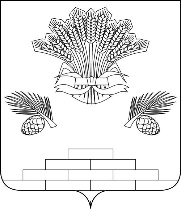 АДМИНИСТРАЦИЯ ЯШКИНСКОГО МУНИЦИПАЛЬНОГО РАЙОНАПОСТАНОВЛЕНИЕ«18» ноября 2019 г. № 794-ппгт ЯшкиноО создании Совета по развитию добровольчества (волонтерства) и социально ориентированных некоммерческих организаций Яшкинского муниципального районаВ целях организации эффективной работы и объединения молодежных добровольческих (волонтерских) отрядов, действующих на территории Яшкинского муниципального района, на основании распоряжения Правительства Российской Федерации от 29.11.2014 № 2403-р «Об утверждении Основ государственной молодежной политики Российской Федерации на период до 2025 года», руководствуясь распоряжением Правительства Кемеровской области – Кузбасса от 26.08.2019 № 531-р «О развитии добровольчества (волонтерства) в Кузбассе», Уставом Яшкинского муниципального района администрации Яшкинского муниципального района, постановляет:1. Создать Совет по развитию добровольчества (волонтерства) и социально ориентированных некоммерческих организаций в Яшкинском муниципальном районе.2. Утвердить Положение о Совете по развитию добровольчества (волонтерства) и социально ориентированных некоммерческих организаций в Яшкинском муниципальном районе согласно положению № 1 к настоящему постановлению, состав Совета по развитию добровольчества (волонтерства) и социально ориентированных некоммерческих организаций в Яшкинском муниципальном районе согласно приложению № 2 к настоящему постановлению.3. Контроль за исполнением данного постановления возложить на заместителя главы Яшкинского муниципального района по социальным вопросам Т.Ю. Тиунову.4. настоящее постановление вступает в силу с момента подписания и действует с 01.01.2020г.И.п. главы Яшкинского муниципального района                                                             Е. М. КураповПриложение № 1к постановлению администрацииЯшкинского муниципального районаот «11» ноября 2019 г. № 794-пПОЛОЖЕНИЕ О СОВЕТЕ ПО РАЗВИТИЮ ДОБРОВОЛЬЧЕСТВА (ВОЛОНТЕРСТВА) И СОЦИАЛЬНО ОРИЕНТИРОВАННЫХ НЕКОММЕРЧЕСКИХ ОРГАНИЗАЦИЙ ЯШКИНСКОГО МУНИЦИПАЛЬНОГО РАЙОНА1. Общие положения1.1. Совет по развитию добровольчества (волонтерства) и социально ориентированных некоммерческих организаций Яшкинского муниципального района (далее-Совет) является постоянно действующим совещательным органом при администрации Яшкинского муниципального района, обеспечивающим согласованную деятельность органов местного самоуправления, общественных объединений, социально ориентированных некоммерческих организаций (далее – СО НКО), добровольческих (волонтерских) организаций, других заинтересованных организаций в целях консолидации усилий в развитии добровольчества (волонтерства).1.2. Совет осуществляет свою деятельность во взаимодействии с другими организациями и учреждениями, а также с районным волонтерским объединением «Рука помощи» при МБУ «Молодежный центр» пгт. Яшкино, координирующим волонтерскую деятельность в Яшкинском муниципальном районе.1.3. В своей деятельности Совет руководствуется Конституцией Российской Федерации, Федеральным законом от 11 августа 1995 года № 135-ФЗ «О благотворительной деятельности и благотворительных организациях», Федеральным законом от 5 февраля 2018 г. № 15-ФЗ «О внесении изменений в отдельные законодательные акты Российской Федерации по вопросам добровольчества (волонтерства)», Федеральным законом от 12.01.1996 № 7-ФЗ «О некоммерческих организациях», указами и распоряжениями Президента Российской Федерации, постановлениями и распоряжениями Правительства Российской Федерации, иными правовыми актами Российской Федерации, законами и нормативными правовыми актами Кемеровской области, муниципальными нормативными правовыми актами Яшкинского муниципального района и настоящим Положением.2. Цель и задачи2.1. Целью создания Совета является обеспечение условий для развития добровольческого (волонтерского) движение на территории Яшкинского муниципального района.2.2. Задачи Совета:- объединение добровольцев (волонтеров) Яшкинского муниципального района;- реализация добровольческих (волонтерских) проектов в различных отраслях: социальная политика, экология, образование, спорт;- внедрение новых проектов и программ;- создание условий для расширения и укрепления добровольчества, поддержка деятельности существующих организаций и создание условий для возникновения новых добровольческих (волонтерских) организаций.3. Основные функции Совета3.1. Совет: привлекает экспертов и специалистов к работе по изучению проблем, связанных с развитием добровольчества (волонтерства) и социально ориентированных некоммерческих организаций в Яшкинском муниципальном районе.3.2. Обобщает и представляет (при необходимости) главе Яшкинского муниципального района предложения, замечания и жалобы, поступившие от добровольцев (волонтеров), волонтерских организаций и СО НКО.3.3. Рассматривает общественные инициативы, направленные на развитие добровольческой (волонтерской) деятельности и СО НКО в Яшкинском муниципальном районе.3.4. Взаимодействует с территориальными органами федеральных органов власти, находящихся на территории Яшкинского муниципального района, органами местного самоуправления, научными и другими организациями по вопросам, относящимся к компетенции Совета.3.5. Информирует население Яшкинского муниципального района о работе Совета, добровольческой (волонтерской) деятельности в Яшкинском муниципальном районе, мерах государственной поддержки СО НКО, популяризирует идеи добровольчества (волонтерства).4. Права и обязанности4.1. Совет для выполнения своих целей и задач имеет право:- свободно распространять информацию о своей деятельности;- запрашивать и получать в установленном порядке информацию, необходимую для выполнения возложенных на Совет задач;- разрабатывать рекомендации в области совершенствования волонтерского движения;- привлекать специалистов и экспертов для помощи в осуществлении деятельности Совета;- участвовать в работе совещаний, семинаров, конференций и других мероприятий, а также созывать и проводить совещания по вопросам, входящим в компетенцию Совета;- информировать средства массовой информации и общественность о деятельности Совета;- создавать и моделировать официальные группы добровольцев (волонтеров) в наиболее популярных социальных сетях.Совет в своей деятельности может осуществлять и другие права в соответствии с действующим законодательством РФ.5. Состав и структура5.1. В состав Совета входят руководители и представители:- органов местного самоуправления Яшкинского муниципального района;- добровольческих организаций и объединений, молодежных организаций и некоммерческих организаций;- средств массовой информации;- образовательных учреждений Яшкинского муниципального района;- представители организаций и учреждений, участвующих в добровольческой (волонтерской) деятельности.5.2. Количество членов Совета не ограничено.5.3. Состав Совета утверждается постановлением администрации Яшкинского муниципального района.5.4. Работой Совета руководит председатель Совета, а в его отсутствие по его поручению – его заместитель.5.5. Совет проводит заседания по мере необходимости, но не реже двух раз в год.5.6. Председатель Совета в рамках своих полномочий принимает решение о проведении заседания Совета, определяет повестку дня, обеспечивает и контролирует исполнение принятых Советом решений, дает поручения членам Совета в пределах его компетенции.5.7. Работа Совета осуществляется в соответствии с планами, утверждаемыми на его заседаниях.5.8. Заседание Совета считается правомочным, если на нем присутствует более половины от общего числа его членов.5.9. Материалы по вопросам повестки дня к заседанию Совета готовится членами Совета в рамках их компетенции. Материалы представляются секретарю Совета, не позднее чем за три дня до дня заседания Совета.5.10. Решения Совета принимаются большинством голосов от числа членов Совета, участвующих в заседании Совета, и оформляются протоколом заседания Совета. В случае равенства голосов решающим является голос председательствующего на заседании Совета. Решения Совета носят рекомендательный характер.5.11. Протокол заседания Совета подписывается председательствующим на заседании Совета и секретарем Совета в течение 5 рабочих дней со дня заседания Совета.5.12. В протоколе заседания Совета указываются дата, время и место проведения заседания Совета; утвержденная повестка дня заседания Совета; имена и должности участвующих в заседании членов Совета и иных приглашенных лиц; принятые решения по вопросам повестки дня заседания Совета.5.13. Протоколы заседаний Совета или необходимые выписки из них с поручениями направляются секретарем Совета в течение 5 рабочих дней со дня заседания Совета должностным лицам, ответственным за исполнение поручений.5.14. Информационное обеспечение деятельности Совета осуществляет секретарь Совета.5.15. Организационно-техническое обеспечение деятельности Совета осуществляет управление культуры, молодежной политики и спорта администрации Яшкинского муниципального района.Заместитель главыЯшкинского муниципального районапо социальным вопросам                                                                Т.Ю ТиуноваПриложение № 2к постановлению администрацииЯшкинского муниципального районаот «11» ноября 2019г. № 794-пСостав Совета по развитию добровольчества (волонтерства) и социально ориентированных некоммерческих организаций Яшкинского муниципального района1. Заместитель главы Яшкинского муниципального района по социальным вопросам, председатель Совета;2. Начальник управления культуры, молодежной политики и спорта администрации Яшкинского муниципального района, заместитель председателя Совета;3. Руководитель волонтерского отряда «Рука помощи», секретарь Совета;4. Начальник управления социальной защиты населения администрации Яшкинского муниципального района, член Совета;5. Начальник управления образования администрации Яшкинского муниципального района, член Совета;6. Председатель молодежного парламента при Совете народных депутатов Яшкинского муниципального района, член Совета;7. Главный врач ГБУЗ КО «Яшкинская районная больница» (по согласованию), член Совета;8. Директор МБУ «Молодежный центр», член Совета;9. Руководитель волонтерского отряда «Волонтеры культуры Яшкино», член Совета;10. Председатель волонтерского отряда «Серебренные волонтеры», член Совета;11. Председатель волонтерского отряда Яшкинского техникума технологий и механизации, член Совета.Заместитель главыЯшкинского муниципального районапо социальным вопросам                                                                Т.Ю Тиунова